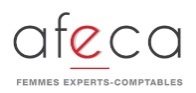 Bulletin d’inscription au séminaire de formation « Initiation au mandat d’Administrateur  »Jeudi 15 juin 2017, 9h00 - 17h00Conseil Supérieur de l’Ordre des Experts-Comptables19, rue Cognacq-Jay – 75007 PARISMadame…………………………………………………………………………………………………………………………………………………………….Adresse : …………………………………………………………………………………………………………………………………………………………..Téléphone : ……………………………………………………………………………………………………………………………………………………….E-mail :……………………………………………………………………………………………………………………………………………………………….Je suis adhérente à l’Association des femmes pour l’année 2015. Je m’inscris à la journée du Jeudi 15 juin 2017 et bénéficie d’une remise de 20%. Je joins un chèque à l’ordre du CFPC* de 420 € TTC (déjeuner compris). Je désire adhérer à l’Association des femmes pour l’année 2015 - 2016 et bénéficier ainsi du tarif adhérent. Je m’inscris à la journée du Jeudi 15 juin 2017 et joins un chèque à l’ordre du CFPC* de 420 €  TTC ainsi qu’un chèque de 25 € TTC à l’ordre de l’AFECA pour mon adhésion à l’Association des femmes.Je ne suis pas adhérente à l’Association des femmes. Je m’inscris à la journée du Jeudi 15 juin 2017 et joins un chèque à l’ordre du CFPC  de 520€ TTC (déjeuner compris).Le CFPC (Centre de formation de la profession comptable) est l’organisme en charge de la facturation. Adresse de facturation en cas de paiement par un fonds d’assurance formation :………………………………………………..
……………………………………………………………………………………………………………………………………………………………………………..Je joins au bulletin d’inscription la confirmation de prise en charge par l’organisme qui prend en charge ma formation.Je n’ai pas encore obtenu cet imprimé, je joins un chèque de caution du montant de l’inscription  à l’ordre du CFPC.Une facture valant convention de formation vous sera adressée à l’issue du séminaire ainsi qu’une attestation de présence (CFPC -19, rue Cognacq-Jay – 75007 PARIS. Tél : 01 45 45 40 44 Mail : a.hus@cfpc.net)Bulletin à retourner, accompagné de votre chèque à : Association des Femmes Diplômées d’Expertise comptable AdministrateursGéraldine de Léon19, rue Cognacq-Jay – 75007 PARISToute annulation effectuée à moins de 72 heures de la dite formation ne pourra donner lieu à remboursement. Un écrit est exigé.